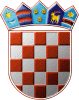               REPUBLIKA HRVATSKAKRAPINSKO – ZAGORSKA ŽUPANIJA                    GRAD ZLATAR                 GRADONAČELNIKKLASA: 010-07/22-01/01URBROJ: 2140-07-02-22-15Zlatar, 05.09.2022.                                                                                                        GRAD ZLATAR                                                                                                     GRADSKO VIJEĆEPREDMET: Koncesije za obavljanje komunalne djelatnosti dimnjačarskih poslova na području Grada Zlatara – pripremne radnje, prijedlog za donošenjeZakonom o komunalnom gospodarstvu ("Narodne novine" br. 68/18, 110/18 i 32/20) u članku 44. stavku 2. propisano je da predstavničko tijelo jedinice lokalne samouprave određuje komunalne djelatnosti koje se obavljaju na temelju koncesije, a što je pobliže propisano Odlukom o komunalnim djelatnostima na području Grada Zlatara („Službeni glasnik Krapinsko-zagorske županije“ broj 52/18).	Zakonom o koncesijama u čl. 14. („Narodne novine“ br. 69/17 i 107/20) su  određene pripremne radnje koje treba provesti davatelj koncesije prije postupka davanja koncesije, tj. slanja na objavu obavijesti o namjeri davanja koncesije u Elektroničkom oglasniku javne nabave Republike Hrvatske. 	Potrebno je donijeti:procjenu vrijednosti koncesije,analizu davanja koncesije, dokumentaciju za nadmetanje, a sve na prijedlog stručnog povjerenstva za koncesiju.	Davatelj koncesije računa procijenjenu vrijednost koncesije kao ukupnu vrijednost predmeta koncesije, izraženu u kunama i eurima bez PDV-a.	Analiza davanja koncesije sadrži: određenje vrste i predmeta koncesije, procijenjenu vrijednost ugovora o koncesiji, predložene minimalne uvjete sposobnosti gospodarskog subjekta, rok na koji se daje koncesija, obrazloženje ima li koncesija značajke javno-privatnog partnerstva te ostale podatke nužne za izradu dokumentacije za nadmetanje. 	Dokumentacija za nadmetanje sadrži: opće podatke, podatke o predmetu koncesije, razloge za isključenje ponude, podatke o ponudi, opstale podatke, jamstva za ozbiljnost ponude, jamstva za provedbu ugovora i nacrt ugovora o koncesiji, sukladno članku 22., 23., 24., 28. i 29. Zakona o koncesijama („Narodne novine“ 69/17 i 107/20).	Na temelju čl. 16. Zakona o koncesijama Stručno povjerenstvo za koncesiju  je izradilo i predložilo gradonačelnici Grada Zlatar da uputi Gradskom vijeću Grada Zlatara na donošenje:Analizu davanja koncesije za obavljanje komunalne djelatnosti dimnjačarskih poslova na području Grada Zlatara,Procjenu vrijednosti koncesije za obavljanje komunalne djelatnosti dimnjačarskih poslova na području Grada Zlatara, Dokumentaciju za nadmetanje za koncesiju za obavljanje komunalne djelatnosti dimnjačarskih poslova na području Grada Zlatara.   U prilogu Vam dostavljamo na razmatranje i donošenje:Analizu davanja koncesije za obavljanje komunalne djelatnosti dimnjačarskih poslova na području Grada Zlatara,Procjenu vrijednosti koncesije za obavljanje komunalne djelatnosti dimnjačarskih poslova na području Grada Zlatara, Dokumentaciju za nadmetanje za koncesiju za obavljanje komunalne djelatnosti dimnjačarskih poslova na području Grada Zlatara.                                                                                            GRADONAČELNICA						         Jasenka Auguštan-Pentek, bacc.oec.Prilozi:Analizu davanja koncesije za obavljanje komunalne djelatnosti dimnjačarskih poslova na području Grada Zlatara,Procjenu vrijednosti koncesije za obavljanje komunalne djelatnosti dimnjačarskih poslova na području Grada Zlatara, Dokumentaciju za nadmetanje za koncesiju za obavljanje komunalne djelatnosti dimnjačarskih poslova na području Grada ZlataraNa temelju čl. 14. Zakona o koncesijama (NN 69/17 i 107/20) i čl. 27. Statuta  Grada Zlatara (Službeni glasnik Krapinsko-zagorske županije 36A/13, 9/18, 9/20 i 17A/21) Gradsko vijeće Grada Zlatara, na prijedlog Stručnog povjerenstva za koncesiju Grada Zlatara, na 13. sjednici, održanoj 15. rujna 2022. godine, donijelo jeZAKLJUČAKDonosi se Analiza davanja koncesije za obavljanje komunalne djelatnosti dimnjačarskih poslova na području Grada Zlatara (KLASA: 010-07/22-01/01, URBROJ: 2140-07-04-01-22-17), prema tekstu u prilogu ovog zaključka koji čini njegov sastavni dio.Donosi se Procjena vrijednosti koncesije za obavljanje komunalne djelatnosti dimnjačarskih poslova na području Grada Zlatara KLASA: 010-07/22-01/01, URBROJ: 2140-07-04-01-22-18), prema tekstu u prilogu ovog zaključka koji čini njegov sastavni dio.Donosi se Dokumentacija za nadmetanje za koncesiju za obavljanje komunalne djelatnosti dimnjačarskih poslova na području Grada Zlatara (KLASA: 010-07/22-01/01, URBROJ: 2140-07-01-22-19), prema tekstu u prilogu ovog zaključka koji čini njegov sastavni dio.Ovaj Zaključak stupa na snagu dan nakon donošenja, a objavit će se u „Službenom glasniku Krapinsko-zagorske županije“.GRADSKO VIJEĆE GRADA ZLATARAKLASA: 010-07/22-01/01URBROJ: 2140-07-01-22-16Zlatar,  15.09.2022.PREDSJEDNICA                                                                                                    Danijela FindakNa temelju čl. 18. Zakona o koncesijama (NN 69/17 i 107/20), čl. 7. Odluke o komunalnim djelatnostima na području Grada Zlatara (Službeni glasnik Krapinsko-zagorske županije 52/18) i čl. 27. Statuta Grada Zlatara (Službeni glasnik Krapinsko-zagorske županije 36A/13, 9/18, 9/20 i 17A/21) Gradsko vijeće Grada Zlatara na prijedlog Stručnog povjerenstva za koncesiju za obavljanje komunalne djelatnosti dimnjačarskih poslova na području Grada Zlatara na 13. sjednici održanoj 15. rujna 2022. donosiANALIZU DAVANJA KONCESIJEZA OBAVLJANJE KOMUNALNE DJELATNOSTI DIMNJAČARSKIH POSLOVANA PODRUČJU GRADA ZLATARA	Pravo obavljanja komunalne djelatnosti dimnjačarskih poslova može se temeljem članka 44. Zakona o komunalnom gospodarstvu ("Narodne novine" br. 68/18, 110/18 i 32/20) i članka 7. Odluke o komunalnim djelatnostima na području Grada Zlatara (Službeni glasnik Krapinsko-zagorske županije 52/18) steći koncesijom. 1. Davatelj koncesije: Grad Zlatar, Park hrvatske mladeži 2, 49250 Zlatar, OIB 36370939278, MB 02587483, tel.: 049/466-627, fax: 049/466-703, e-adresa: grad@zlatar.hr,2. Predmet koncesije: komunalna djelatnost – dimnjačarski poslovi na području Grada Zlatara3. Priroda i opseg djelatnosti koncesije: obavljanje dimnjačarskih poslova na području Grada Zlatara (kontrola ispravnosti ložišta, čišćenje i kontrola dimovodnih objekata, poduzimanje mjera za sprečavanje požara, eksplozija, trovanja, zagađivanja zraka i dr. zbog neispravnosti dimovodnih objekata i uređaja za loženje, izdavanje odgovarajućih potvrda o ispravnosti)4. Procijenjena vrijednost koncesije za razdoblje trajanja koncesije od 5 godina iznosi 200.000,00 HRK (26.544,56 EUR). Naknada za koncesiju: naknada za koncesiju se uplaćuje u proračun Grada Zlatara u postotnom iznosu od vrijednosti pruženih usluga bez PDV-a, za obavljene dimnjačarske poslove koje plaća vlasnik zgrade, poslovnog prostora, stana ili stambene kuće, do 15. srpnja za prvo polugodište tekuće godine te do 15. siječnja za drugo polugodište prethodne godine.5. Mjesto, odnosno područje obavljanja djelatnosti koncesije: područje Grada Zlatara. 6. Broj koncesija koje se dodjeljuju: 1 koncesijaKorisnik koncesije ne može pravo koncesije prenijeti na drugu osobu kao niti povjeriti obavljanje dimnjačarskih poslova drugim pravnim ili fizičkim osobama koje samostalnim radom obavljaju ovu djelatnost.7. Rok trajanja koncesije: 5 godina od dana potpisivanja ugovora o koncesiji, najranije od 21.01.2023. godine.Prava i obveze davatelja koncesije i koncesionara uredit će se ugovorom o koncesiji.8. Uvjeti sposobnosti koncesionara:- da nema razloga za isključenje sukladno članku 24. Zakona o koncesijama („Narodne novine“ br. 69/17 i 107/20),da nema neplaćenih dospjelih poreznih obveza i obveza za mirovinsko i zdravstveno osiguranje,da nema neplaćenih dospjelih obveza prema Gradu Zlataru,da je pravno i poslovno sposoban,da je financijski sposoban,poslovni ugled (da uredno ispunjava ugovore),sposobnost za ostvarivanje koncesije (da je stručno i tehnički sposoban - djelatnici i oprema, jamstvo za ozbiljnost ponude, jamstvo za provedbu ugovora o koncesiji).9. Koncesija nema značajke javno-privatnog partnerstvaGRADSKO VIJEĆE GRADA ZLATARAKLASA: 010-07/22-01/01URBROJ: 2140-07-01-22-17Zlatar, 15.09.2022.                                                                                                     PREDSJEDNICA                                                                                                                                                          Danijela FindakNa temelju čl. 20. Zakona o koncesijama (NN 69/17 i 107/20), čl. 7. Odluke o komunalnim djelatnostima na području Grada Zlatara (Službeni glasnik Krapinsko-zagorske županije 52/18) i čl. 27. Statuta Grada Zlatara (Službeni glasnik Krapinsko-zagorske županije 36A/13, 9/18, 9/20 i 17A/21) Gradsko vijeće Grada Zlatara na prijedlog Stručnog povjerenstva za koncesiju za obavljanje komunalne djelatnosti dimnjačarskih poslova na području Grada Zlatara na 13. sjednici održanoj 15. rujna 2022. donosiPROCJENU VRIJEDNOSTI KONCESIJEZA OBAVLJANJE KOMUNALNE DJELATNOSTI DIMNJAČARSKIH POSLOVANA PODRUČJU GRADA ZLATARA	Procijenjena vrijednost koncesije za obavljanje komunalne djelatnosti dimnjačarskih poslova na području Grada Zlatara za razdoblje trajanja koncesije od 5 godina iznosi 200.000,00 HRK (26.544,56 EUR). 	Procjena je izvršena temeljem vrijednosti koncesije u prethodnom razdoblju, preračunato na razdoblje trajanja koncesije od 5 godina. Procijenjena vrijednost koncesije izračunata je kao procijenjeni ukupni prihod, bez PDV-a, koji će koncesionar postupajući s pažnjom dobrog gospodarstvenika ostvariti temeljem ugovora o koncesiji za vrijeme trajanja koncesije.GRADSKO VIJEĆE GRADA ZLATARAKLASA: 010-07/22-01/01URBROJ: 2140-07-01-22-18Zlatar, 15.09.2022.                                                                                                     PREDSJEDNICA                                                                                                                                                          Danijela FindakNa temelju čl. 21. Zakona o koncesijama (NN 69/17 i 107/20), čl. 7. Odluke o komunalnim djelatnostima na području Grada Zlatara (Službeni glasnik Krapinsko-zagorske županije 52/18) i čl. 27. Statuta Grada Zlatara (Službeni glasnik Krapinsko-zagorske županije 36A/13, 9/18, 9/20 i 17A/21) Gradsko vijeće Grada Zlatara na prijedlog Stručnog povjerenstva za koncesiju za obavljanje komunalne djelatnosti dimnjačarskih poslova na području Grada Zlatara na 13. sjednici održanoj 15. rujna 2022. donosiDOKUMENTACIJU ZA NADMETANJE ZA KONCESIJU ZA OBAVLJANJE KOMUNALNE DJELATNOSTI DIMNJAČARSKIH POSLOVA NA PODRUČJU GRADA ZLATARADokumentacija za nadmetanje sadrži uvjete nadmetanja sukladno:Zakonu o koncesijama (NN 67/17 i 107/20), Zakonu o javnoj nabavi (NN 120/16), Zakonu o komunalnom gospodarstvu (NN 68/18, 110/18 i 32/20), Odluci o komunalnim djelatnostima na području Grada Zlatara (Službeni glasnik Krapinsko-zagorske županije 52/18) i Odluci o dimnjačarskim poslovima na području Grada Zlatara (Službeni glasnik Krapinsko-zagorske županije 8/12).  Ponuditelj treba pažljivo proučiti sve upute, obrasce i ostale pojedinosti iz Dokumentacije za nadmetanje. Ponuditelj snosi rizik i ponuda mu može biti odbijena ako ne navede sve potrebne podatke u skladu s Dokumentacijom ili ako ponuda koju podnosi ne zadovoljava u potpunosti uvjete iz ove Dokumentacije za nadmetanje.1.OPĆI PODACINaziv davatelja koncesije: GRAD ZLATARSjedište davatelja koncesije: Park hrvatske mladeži 2, ZlatarTel. 049 466-627,MB 02587483,  OIB36370939278E-mail:  grad@zlatar.hrwww.zlatar.hr1.3.Služba/osoba zadužena  za komunikaciju s ponuditeljima:Dr. sc. Mladen Krušelj, - Pročelnik Jedinstvenog upravnog odjela, tel. 049/466-627, mob.091/4050651 E-mail: grad@zlatar.hr 1.4.Procijenjena vrijednost koncesije: Procijenjena vrijednost koncesije za obavljanje komunalne djelatnosti dimnjačarskih poslova na području Grada Zlatara za razdoblje trajanja koncesije od 5 godina iznosi 200.000,00 HRK (26.544,56 EUR). 	Procjena je izvršena temeljem vrijednosti koncesije u prethodnom razdoblju, preračunato na razdoblje trajanja koncesije od 5 godina. Procijenjena vrijednost koncesije izračunata je kao procijenjeni ukupni prihod, bez PDV-a, koji će koncesionar postupajući s pažnjom dobrog gospodarstvenika ostvariti temeljem ugovora o koncesiji za vrijeme trajanja koncesije.1.5.Vrsta koncesije: koncesija za javne usluge, obavljanje komunalne djelatnosti dimnjačarskih poslova2. PODACI O PREDMETU KONCESIJEa) Predmet koncesije: obavljanje dimnjačarskih poslova na području Grada Zlatarab) Priroda i opseg djelatnosti koncesije: Koncesijom se stječe pravo na čišćenje i kontrolu dimovodnih objekata i uređaja za loženje na području Grada Zlatara sukladno odredbama Odluke o dimnjačarskim poslovima na području Grada Zlatara  (Službeni glasnik Krapinsko-zagorske županije 8/12).   Naknada za koncesiju iznosi minimalno 3.200,00 HRK (424,71 EUR) ili 8% od godišnjeg prometa na području dodijeljene koncesije. Dodjeljuje se jedna koncesija. c) Mjesto obavljanja djelatnosti koncesije: područje Grada Zlatara kao jedinstveno dimnjačarsko područje  d) Rok trajanja koncesije: 5 godina od dana sklapanja Ugovora o koncesiji, počevši najranije od 21.01.2023. godine  Prava i obveze davatelja koncesije i koncesionara uredit će se Ugovorom o koncesiji. 3. RAZLOZI ZA ISKLJUČENJE PONUDESukladno članku 24.  stavku 1. Zakona o koncesijama (NN 69/17) davatelj koncesije obvezan je isključiti gospodarske subjekte iz postupka davanja koncesije u bilo kojem trenutku 1.ako je gospodarski subjekt koji ima poslovni nastan u Republici Hrvatskoj ili osoba koja je član upravnog, upravljačkog ili nadzornog tijela ili ima ovlasti zastupanja, donošenja odluka ili nadzor toga gospodarskog subjekta i koja je državljanin Republike Hrvatske pravomoćnom presudom osuđena za:a) sudjelovanje u zločinačkoj organizaciji, na temelju- članka 328. (zločinačko udruženje) i članka 329. (počinjenje kaznenog djela u sastavu zločinačkog udruženja) Kaznenog zakona („Narodne novine“, br. 125/11., 144/12., 56/15. i 65/15)- članka 333. (udruživanje za počinjenje kaznenih djela), iz Kaznenog zakona („Narodne novine“, br. 110/97., 27/98., 50/00., 129/00., 51/01., 111/03., 190/03., 105/04., 84/05., 71/06., 110/07., 152/08., 57/11., 77/11. i 143/12.)b) korupciju, na temelju- članka 252. (primanje mita u gospodarskom poslovanju), članka 253. (davanje mita u gospodarskom poslovanju), članka 254. (zlouporaba u postupku javne nabave), članka 291. (zlouporaba položaja i ovlasti), članka 292. (nezakonito pogodovanje), članka 293. (primanje mita), članka 294. (davanje mita), članka 295. (trgovanje utjecajem), članka 296. (davanje  mita za trgovanje utjecajem) Kaznenog zakona („Narodne novine“, br. 125/11., 144/12., 56/15. i 61/15.)- članka 294.a (primanje mita u gospodarskom poslovanju), članka 294.b (davanje mita u gospodarskom poslovanju), članka 337. (zlouporaba položaja i ovlasti), članka 343. (protuzakonito posredovanje), članka 347. (primanje mita) i članka 348. (davanje mita) iz Kaznenog zakona („Narodne novine“, br. 110/97., 27/98., 50/00., 129/00., 54/01., 111/03., 190/03., 105/04., 84/05., 71/06., 110/07., 152/08., 57/11., 77/11. i 143/12)c) prijevaru, na temelju- članka 236. (prijevara), članka 247. (prijevara u gospodarskom poslovanju), članka 256. (utaja poreza ili carine) i članka 258. (subvencijska prijevara) Kaznenog zakona („Narodne novine“, br. 125/11., 144/12., 56/15. i 61/15.)- članka 224. (prijevara), članka 293. (prijevara u gospodarskom poslovanju) i članka 286. (utaja poreza i drugih davanja) iz Kaznenog zakona („Narodne novine“, br. 110/97., 27/98., 50/00., 129/00., 51/01., 111/03., 190/03., 105/04., 84/05., 71/06., 110/07., 152/08., 57/11., 77/11. i 143/12.)d) terorizam ili kaznena djela povezana s terorističkim aktivnostima, na temelju- članka 97. (terorizam), članka 99. (javno poticanje na terorizam), članka 100. (novačenje za terorizam), članka 101. (obuka za terorizam) i članka 102. (terorističko udruženje) Kaznenog zakona („Narodne novine“, br. 125/11., 144/12., 56/15. i 61/15.)- članka 169. (terorizam), članka 169.a (javno poticanje na terorizam) i članka 169.b (novačenje i obuka za terorizam) iz Kaznenog zakona („Narodne novine“, br. 110/97., 27/98., 50/00., 129/00., 51/01., 111/03., 190/03., 105/04., 84/05., 71/06., 110/07., 152/08., 57/11., 77/11. i 143/12.)e) pranje novca ili financiranje terorizma, na temelju- članka 98. (financiranje terorizma) i članka 265. (pranje novca) Kaznenog zakona („Narodne novine“, br. 125/11., 144/12., 56/15. i 61/15.)- članka 279. (pranje novca) iz Kaznenog zakona („Narodne novine“, br. 110/97., 27/98., 50/00., 129/00., 51/01., 111/03., 190/03., 105/04., 84/05., 71/06., 110/07., 152/08., 57/11., 77/11. i 143/12.)f) dječji rad ili druge oblike trgovanja ljudima, na temelju- članka 106. (trgovanje ljudima) Kaznenog zakona („Narodne novine“, br. 125/11., 144/12., 56/15. i 61/15.)- članka 175. (trgovanje ljudima i ropstvo) iz Kaznenog zakona („Narodne novine“, br. 110/97., 27/98., 50/00., 129/00., 51/01., 111/03., 190/03., 105/04., 84/05., 71/06., 110/07., 152/08., 57/11., 77/11. i 143/12.)2. ako je gospodarski subjekt u postupku likvidacije, odnosno ako je obustavio svoje poslovne aktivnosti.Sukladno članku 24.  stavku 2. Zakona o koncesijama (NN 69/17 i 107/20) davatelj koncesije obvezan je isključiti gospodarski subjekt u bilo kojem trenutku tijekom postupka davanja koncesije ako je gospodarski subjekt koji nema poslovni nastan u Republici Hrvatskoj ili osoba koja je član upravnog, upravljačkog ili nadzornog tijela ili ima ovlasti zastupanja, donošenja odluka ili nadzora toga gospodarskog subjekta i koja nije državljanin Republike Hrvatske pravomoćnom presudom osuđena za kaznena djela iz članka 24. stavka 1. točke 1. i za odgovarajuća kaznena djela prema nacionalnim propisima države poslovnog nastana gospodarskog subjekta, odnosno države čiji je osoba državljanin.Sukladno članku 24.  stavku 3. Zakona o koncesijama (NN 69/17 i 107/20) davatelj koncesije obvezan je isključiti gospodarski subjekt iz postupka davanja koncesije ako utvrdi da gospodarski subjekt nije ispunio obveze plaćanja dospjelih poreznih obveza i/ili doprinosa za mirovinsko i zdravstveno osiguranje u Republici Hrvatskoj ili u državi poslovnog nastana gospodarskog subjekta. Iznimno od stavka 3., davatelj koncesije neće isključiti gospodarski subjekt iz postupka davanja koncesije ako mu sukladno posebnom propisu plaćanje obveza nije dopušteno ili mu je odobrena odgoda plaćanja.Svaki gospodarski subjekt koji se nalazi u nekoj od situacija iz članku 24.  stavku 1. i 2. Zakona o koncesijama (NN 69/17) može pružiti dokaze kako bi dokazao da su mjere koje je poduzeo dovoljne da pokažu njegovu pouzdanost bez obzira na postojanje nekog bitnog razloga za isključenje. Ako se takav dokaz smatra dovoljnim, dotični gospodarski subjekt ne isključuje se iz postupka. Poduzimanje mjera gospodarski subjekt dokazuje:plaćanjem naknade štete ili poduzimanjem drugih odgovarajućih mjera radi plaćanja naknade štete prouzročene kaznenim djelom ili propustomaktivnom suradnjom s nadležnim tijelima radi potpunog razjašnjenja činjenica i okolnosti u vezi s kaznenim djelom ili propustomodgovarajućim tehničkim, organizacijskim i kadrovskim mjerama radi sprječavanja daljnjih kaznenih djela ili propusta.Mjere koje je poduzeo gospodarski subjekt ocjenjuju se uzimajući u obzir težinu i posebne okolnosti kaznenog djela ili propusta te je obvezan obrazložiti razloge prihvaćanja ili neprihvaćanja mjera.Razdoblje isključenja gospodarskog subjekta kod kojeg su ostvarene osnove za isključenje iz postupka davanja koncesije je pet godina od dana pravomoćne presude, osim ako pravomoćnom presudom nije određeno drukčije.U slučaju zajednice natjecatelja ili ponuditelja, prije navedene okolnosti se utvrđuju za sve članove zajednice pojedinačno.Za potrebe utvrđivanja prije navedenih okolnosti gospodarski subjekt u ponudi ili zahtjevu za sudjelovanje dostavlja izjavu. Izjavom potpisanom od osobe  po zakonu ovlaštene za zastupanje gospodarskog subjekta te ovjerenom pečatom gospodarskog subjekta se dokazuje da gospodarskom subjektu i osobi ovlaštenoj za zastupanje pravne osobe gospodarskog subjekta nije izrečena pravomoćna osuđujuća presuda za jedno ili više kaznenih djela navedenih u članku 24. Zakona o koncesijama („Narodne novine“ broj 69/17).Izjava ne smije biti starija od 3 mjeseca računajući od dana slanja na objavu obavijesti o namjeri davanja koncesije u Elektroničkom oglasniku javne nabave RH.Radi provjere navedenih okolnosti naručitelj može od tijela nadležnog za vođenje kaznene evidencije i razmjenu tih podataka s drugim državama za bilo kojeg ponuditelja ili osobu po zakonu ovlaštenu za zastupanje gospodarskog subjekta zatražiti izdavanje potvrde o činjenicama o kojima to tijelo vodi službenu evidenciju.Ako nije u mogućnosti pribaviti potvrdu, naručitelj može od ponuditelja zatražiti da u primjerenom roku dostavi važeći:1. dokument tijela nadležnog za vođenje kaznene evidencije države sjedišta gospodarskog subjekta, odnosno države čiji je državljanin osoba ovlaštena po zakonu za zastupanje gospodarskog subjekta, ili2. jednakovrijedni dokument koji izdaje nadležno sudsko ili upravno tijelo u državi sjedišta gospodarskog subjekta, odnosno u državi čiji je državljanin osoba ovlaštena po zakonu za zastupanje gospodarskog subjekta, ako se ne izdaje dokument iz kaznene evidencije iz točke 1. ovoga stavka, ili3. izjavu pod prisegom ili odgovarajuću izjavu osobe koja je po zakonu ovlaštena za zastupanje gospodarskog subjekta ispred nadležne sudske ili upravne vlasti ili bilježnika ili nadležnog strukovnog ili trgovinskog tijela u državi sjedišta gospodarskog subjekta, odnosno u državi čiji je ta osoba državljanin ili izjavu s ovjerenim potpisom kod bilježnika, ako se u državi sjedišta gospodarskog subjekta, odnosno u državi čiji je ta osoba državljanin ne izdaju dokumenti iz točke 1. i 2. ovoga stavka ili oni ne obuhvaćaju sva kaznena djela iz stavka 1. točke 1. ovoga članka.- ako  gospodarski subjekt nije ispunio obvezu plaćanja svih dospjelih poreznih obveza i  obveza za  mirovinsko i zdravstveno osiguranje. Za potrebe utvrđivanja prije navedenih okolnosti gospodarski subjekt u ponudi ili zahtjevu za sudjelovanje dostavlja:1. potvrdu Porezne uprave o stanju duga koja ne smije biti starija od 30 dana računajući od računajući od dana slanja na objavu obavijesti o namjeri davanja koncesije u Elektronički oglasnik javne nabave RH, ili2. važeći jednakovrijedni dokument nadležnog tijela države sjedišta gospodarskog subjekta, ako se ne izdaje potvrda iz točke 1. ovoga stavka, ili3. izjavu pod prisegom ili odgovarajuću izjavu osobe koja je po zakonu ovlaštena za zastupanje gospodarskog subjekta ispred nadležne sudske ili upravne vlasti ili bilježnika ili nadležnog strukovnog ili trgovinskog tijela u državi sjedišta gospodarskog subjekta ili izjavu s ovjerenim potpisom kod bilježnika, koje ne smiju biti starije od 30 dana računajući od dana slanja na objavu obavijesti o namjeri davanja koncesije u Elektronički oglasnik javne nabave RH, ako se u državi sjedišta gospodarskog subjekta ne izdaje potvrda iz točke 1. ovoga stavka ili jednakovrijedni dokument iz točke 2. ovoga stavka.- ako gospodarski subjekt ima nepodmirenih dospjelih obveza prema Gradu Zlataru. Za potrebe utvrđivanja prije navedenih okolnosti gospodarski subjekt u ponudi ili zahtjevu za sudjelovanje dostavlja: potvrdu Grada Zlatara o stanju duga koja ne smije biti starija od 30 dana računajući od dana objave obavijesti o namjeri davanja koncesije u Elektronički oglasnik javne nabave RH,- ako gospodarski subjekt nije dostavio dokaze o sposobnosti, odgovarajući dokaz o sposobnosti, odnosno ako je dostavio neistinit dokaz,-   ako je dostavio lažne podatke pri dostavi dokumenata.UVJETI I DOKAZI SPOSOBNOSTI PONUDITELJA Pravna i poslovna sposobnosta) Isprava o upisu u poslovni, sudski (trgovački),  strukovni, obrtni ili drugi odgovarajući registar (izvadak iz sudskog/ obrtnog ili drugog registra), a ako se on ne izdaje u državi sjedišta ponuditelja, može se dostaviti izjava s ovjerom potpisa kod nadležnog tijela ili odgovarajuća  potvrda kojom ponuditelj dokazuje postojanje odgovarajuće pravne sposobnosti i da je registriran za obavljanje djelatnosti u svezi s predmetom koncesije.Izvod ne smije biti stariji od 3 mjeseca od dana slanja obavijesti o namjeri davanja koncesije u Elektronički oglasnik javne nabave RH.b) Izjava potpisana od osobe  po zakonu ovlaštene za zastupanje gospodarskog subjekta te ovjerena pečatom gospodarskog subjekta kojom se dokazuje da gospodarskom subjektu i osobi ovlaštenoj za zastupanje pravne osobe gospodarskog subjekta nije izrečena pravomoćna osuđujuća presuda za jedno ili više kaznenih djela navedenih u članku 24. Zakona o koncesijama („Narodne novine“ broj 69/17 i 107/20).Izjava ne smije biti starija od 3 mjeseca računajući od dana slanja na objavu obavijesti o namjeri davanja koncesije u Elektroničkom oglasniku javne nabave RH.Financijska sposobnosta) Potvrda Porezne uprave o stanju duga ili jednakovrijedan dokument nadležnog tijela, kojom ponuditelja dokazuje da je ispunio obvezu plaćanja svih dospjelih poreznih obveza i obveza za mirovinsko i zdravstveno osiguranje, osim ako je gospodarskom subjektu sukladno posebnim propisima odobrena odgoda plaćanja navedenih obveza.Potvrda ne smije biti starija od 30 dana računajući od dana slanja na objavu obavijesti o namjeri davanja koncesije u Elektroničkom oglasniku javne nabave RH.b) Dokaz o solventnosti ( BON-2/SOL-2) ili drugi dokaz koji izdaje bankarska ili druga financijska institucija za glavni račun ponuditelja, a kojim ponuditelj dokazuje svoju solventnost i to na način da ponuditelji ne smiju biti u blokadi računa u proteklih šest mjeseci.c) Potvrda Grada Zlatara o stanju duga koja ne smije biti starija od 30 dana računajući od dana slanja na objavu obavijesti o namjeri davanja koncesije u Elektronički oglasnik javne nabave RH.Tehnička i kadrovska sposobnosta) Dokaz o položenom majstorskom ispitu. Ponuditelj koji nema položen majstorski ispit ili ima položen majstorski ispit, ali ne ostvaruje prava u svezi s radnim odnosom radom u obrtu, obvezan je dostaviti dokaz (preslika radne knjižice) da ima zaposlenog djelatnika, u punom radnom vremenu, koji ima položen majstorski ispit.Ponuditelj – pravna osoba dokaz o položenom majstorskom ispitu, dokazuje rješenjem županijskog ureda.Prava što ih Zakon o obrtu priznaje osobama koje imaju majstorski ispit, priznaju se i osobama koje na dan 01. srpnja 1994. godine imaju odgovarajuću stručnu spremu i najmanje 5 godina radnog iskustva u obavljanju djelatnosti za koju se traži majstorski ispit. Dokazuje se dostavljanjem uvjerenja o stručnoj spremi i preslikom radne knjižice.b) Popis opreme kojom ponuditelj raspolažec) Popis osoblja koje će izvoditi radove, dokaz zaposlenja d) Popis značajnih ugovora o uslugama koje su predmet koncesije izvršenih u posljednjih 3 godine s priložene do pet potvrda o uredno ispunjenim ugovorima koje daje druga ugovorna strana (referentna lista obavljenih poslova) - nije potrebno u slučaju ako je ponuditelj tek započeo obavljati djelatnost. Potvrda o uredno ispunjenim ugovorima mora sadržavati sljedeće podatke: naziv i sjedište ugovornih strana, predmet ugovora, vrijednost ugovora, vrijeme i mjesto ispunjenja ugovora, navod o uredno ispunjenim ugovorima. Cjenik za dimnjačarske uslugePonuditelj je dužan u dokumentaciji za nadmetanje priložiti cjenik dimnjačarskih usluga i izjavu ponuditelja o prihvaćanju obveze pribavljanja prethodne suglasnosti davatelja koncesije na donošenje i izmjene cjenika. U slučaju povećanja ili smanjenja cijene eurodiesela od dana potpisivanja Ugovora za više od 20%, cijene iz ponude se mogu povećati ili smanjiti za polovicu postotka koliko je bilo povećanje ili smanjenje cijene eurodiesela, o čemu se sastavlja izjava. Cjenik usluge može se mijenjati samo uz pisanu suglasnost gradonačelnika Grada Zlatara.4. PODACI O PONUDISadržaj ponudePonudu sačinjavaju:prijavni list (prilog 1),ispunjen, potpisan i ovjeren  obrazac  ponude (prilog 2),izjava o nekažnjavanju (prilog 3),izjava o prihvaćanju svih uvjeta iz dokumentacije za nadmetanje (prilog 4),cjenik dimnjačarskih usluga (prilog 5),izjava o prihvaćanju obveze pribavljanja prethodne suglasnosti davatelja koncesije na izmjene cjenika (prilog 6),dokazi pravne i poslovne sposobnosti,dokazi financijske sposobnosti,dokazi tehničke (prilog 7) i kadrovske sposobnosti (prilog 8),referentna lista poslova (prilog 9),potvrda o uredno ispunjenom ugovoru (prilog 10),dokaz o uplati jamstva za ozbiljnost ponude,dokaz da će se dostaviti jamstvo za naplatu koncesije i naknadu moguće štete nastale zbog neispunjenja obveza iz ugovora o koncesiji (prilog 11), potpisan i ovjeren nacrt ugovora o koncesijiizjava u vezi provedbe mjera ograničavanja s obzirom na djelovanje Rusije kojim se destabilizira stanje u Ukrajini (prilog 12).Ponuda se predaje u izvorniku sa  sadržajem ponude, prema redoslijedu navedenom u toč. 4. dokumentacije za nadmetanje.Ponuditelj može dostaviti samo jednu ponudu.Način izrade ponudePonuda se predaje u izvorniku.Ponuda se zajedno s pripadajućom dokumentacijom izrađuje na hrvatskom jeziku.Ponuda mora biti pisana latiničnim pismom.Ponuda mora biti uvezena u cjelinu jamstvenikom, s pečatom na poleđini.Stranice ponude označavaju se rednim brojem stranice kroz ukupan broj stranica ponude ili ukupan broj stranica ponude kroz redni broj stranice.Ispravci u ponudi moraju biti izrađeni na način da su vidljivi ili dokazivi. Ispravci moraju uz navod datuma biti potvrđeni pravovaljanim potpisom i pečatom ovlaštene osobe gospodarskog subjekta.Način dostave ponudePonude dostaviti u pismenom obliku u zatvorenoj omotnici  na adresu: Grad Zlatar, Park hrvatske mladeži 2, 49.250 Zlatar – s naznakom „Javno nadmetanje – Koncesija za obavljanje dimnjačarskih poslova na području Grada Zlatara – ne otvaraj“, s adresom ponuditelja. Rok za dostavu ponuda je 31. dana od dana objave obavijesti o namjeri davanja koncesije u Elektroničkom oglasniku javne nabave Republike Hrvatske do 10.00 sati. U roku za dostavu ponuda Ponuditelj može dodatnom, pravovaljano potpisanom izjavom mijenjati svoju ponudu, nadopuniti je ili od nje odustati. Izmjena ili dopuna ponude dostavlja se na isti način kao i ponuda.Ponuditelj nema pravo na naknadu troškova za izradu ponude.Dostava ponude elektroničkim putem nije dopuštena.Alternativne ponude nisu dopuštene.Način izražavanja cijeneCijena ponude piše se brojkama i slovima. Ako se iznosi u brojkama i slovima razlikuju, mjerodavan je iznos izražen slovima.Cijena obuhvaća ukupni trošak bez PDV-a.Cijena ponude izražava se u hrvatskim kunama i eurima.Kriterij za odabir ponudeNajpovoljnija ponuda je sa stajališta davatelja koncesije ekonomski najpovoljnija, prihvatljiva, prikladna i pravilna ponuda sposobnog ponuditelja.Odabir ponude vrši se na temelju ostvarenog najvećeg broja bodova (maksimalan broj bodova iznosi 21), a boduje se na slijedeći način:visina naknade za koncesiju – 8 bodovaBodovanje se vrši tako da se najviši ponuđeni iznos naknade za koncesiju boduje s 8 bodova, a za svako smanjenje razmjerno broju ponuda i ponuđenim naknadama smanjuje se broj bodova do jednog boda za najmanju ponuđenu naknadu za koncesiju.cijena usluge – najniža cijena usluge – 5 bodovaBodovanje se vrši tako da se najniža ponuđena cijena usluge boduje s 5 bodova, a za svako povećanje razmjerno broju ponuda i ponuđenim cijenama smanjuje se broj bodova do jednog boda za najveću ponuđenu cijenu.kvaliteta do sada vršenih radova koji su predmet koncesije – 5 bodovaBodovanje se vrši na način da ponuditelj koji dostavi 5 ili više potvrda jedinica lokalne samouprave o u posljednje tri godine uredno i kvalitetno izvršenom poslu dobije 5 bodova, a za manje potvrda dobije onoliko bodova koliko je dostavljeno potvrda.broj zaposlenih radnika s položenim majstorskim ispitom za dimnjačara – 3 bodaBodovanje se vrši tako da ponuditelj s najvećim brojem zaposlenih dobije 3 boda, a za svako smanjenje broja zaposlenih razmjerno broju ponuda smanjuje se broj bodova do jednog boda za najmanji broj zaposlenih.Ako su dvije ili više valjanih ponuda jednako rangirane, davatelj koncesije odabrat će ponudu koja je zaprimljena ranije.Rok valjanosti ponude je 90 dana od dana isteka roka za dostavu ponuda.5. OSTALI PODACIDatum, vrijeme i mjesto dostave i otvaranja ponudaRok za dostavu ponuda je 31. dana od dana objave obavijesti o namjeri davanja koncesije u Elektroničkom oglasniku javne nabave Republike Hrvatske do 10.00 sati. Adresa na koju se ponude dostavljaju: Grad Zlatar, Park hrvatske mladeži 2, 49.250 Zlatar – s naznakom „Javno nadmetanje – Koncesija za obavljanje dimnjačarskih poslova na području Grada Zlatara – ne otvaraj“, s adresom ponuditelja.Postupak javnog otvaranja ponuda obavit će Stručno povjerenstvo za koncesiju  31. dana od dana objave obavijesti o namjeri davanja koncesije u Elektroničkom oglasniku javne nabave Republike Hrvatske u 10.00 sati u prostorijama GRADA ZLATARA, Park hrvatske mladeži 2, Zlatar, po redoslijedu zaprimanja, uz pravo sudjelovanja na otvaranju ponuda ovlaštenih ili opunomoćenih osoba, koji svoja ovlaštenja dokazuju u pisanom obliku. Ponude pristigle nakon roka za dostavu ponuda neotvorene se vraćaju pošiljatelju.Rok za donošenje odluke o davanju koncesije ili poništenju90 dana od isteka roka za dostavu ponudaOdluku o davanju koncesije ili Odluku o poništenju postupka davanja koncesije s preslikom zapisnika o pregledu i ocjeni ponuda Jedinstveni upravni odjel Grada Zlatara dostavlja svakom ponuditelju bez odgode osobnom dostavom.Odluka o davanu koncesije, kao i njezine izmjene i Odluka o poništenju postupka davanja koncesije objavljuju se u Elektroničkom oglasniku javne nabave Republike Hrvatske.Rok, način i uvjeti plaćanjaNaknada za koncesiju se plaća na žiro račun Grada Zlatara do 15. srpnja za prvo polugodište tekuće godine te do 15. siječnja za drugo polugodište prethodne godine.Do 30. siječnja vrši se kumulativni obračun za prethodnu godinu i uplata razlike ukoliko se ista utvrdi.Davatelj koncesije ne može ni propisivati niti ugovarati s korisnikom koncesije bilo koji oblik kompenzacije u zamjenu za plaćanje naknade za koncesiju.Uvjet za sklapanje ugovoraUvjet za sklapanje Ugovora o koncesiji za obavljanje komunalne djelatnosti dimnjačarskih poslova na području Grada Zlatara je Odluka o davanju koncesije za obavljanje komunalne djelatnosti dimnjačarskih poslova na području Grada Zlatara, koju donosi Gradsko vijeće.Ugovor se potpisuje u roku od 10 dana od dana konačnosti odluke o davanju koncesije, a ne može se potpisati prije isteka razdoblja mirovanja koje iznosi 15 dana od dana dostave odluke o davanju koncesije svakom ponuditelju.Posebni uvjetiPonuditelji ne smiju uvjetovati nikakve posebne uvjete.Pravna zaštitaProtiv odluke o davanju koncesije ili odluke o poništenju postupka davanja koncesije može se izjaviti žalba u pisanom obliku neposredno ili poštom preporučeno Državnoj komisiji za kontrolu postupaka javne nabave (Koturaška cesta 43/IV, 10000 Zagreb). Istodobno s dostavljanjem žalbe Državnoj komisiji, žalitelj je obvezan primjerak žalbe dostaviti i davatelju koncesije na dokaziv način. Žalbeni postupak se provodi se u skladu s odredbama propisa kojima se uređuje javna nabava, a koje se odnose na otvoreni postupak. Žalba se izjavljuje u roku deset dana od dana: objave Obavijesti o namjeri davanja koncesije i dokumentacije za nadmetanje u Elektroničkom oglasniku javne nabave RH, u odnosu na sadržaj Obavijesti o namjeri davanja koncesije, odnosno dokumentacije za nadmetanje te dodatne dokumentacije ako postoji, objave obavijesti o ispravku, u odnosu na sadržaj ispravka, objave izmjene dokumentacije za nadmetanje u odnosu na sadržaj izmjene dokumentacije, otvaranja ponuda u odnosu na propuštanje naručitelja da valjano odgovori na pravodobno dostavljen zahtjev dodatne informacije, objašnjenja ili izmjene dokumentacije za nadmetanje te na postupak otvaranja ponuda, primitka odluke o davanju koncesije ili odluke o poništenju postupka davanja koncesije u odnosu na postupak pregleda, ocjene i odabira ponuda odnosno razloge poništenja. Žalitelj koji je propustio izjaviti žalbu u određenoj fazi postupka davanja koncesija nema pravo na žalbu u kasnijoj fazi postupka za prethodnu fazu.  Neuredne ponude se sukladno čl. 34. Zakona o koncesijama („Narodne novine“ 69/17 i 107/20) odbijaju rješenjem. Protiv rješenja nije dopuštena žalba, ali se može pokrenuti upravni spor protiv odluke o davanju koncesije, odnosno odluke o poništenju postupka davanja koncesije.Stavljanje na raspolaganje dokumentacije za nadmetanjePutem elektroničkih sredstava je omogućen neograničen, potpuno neposredan i besplatan pristup dokumentaciji za nadmetanje od dana obavijesti o namjeri davanja koncesije u Elektroničkom oglasniku javne nabave Republike Hrvatske.Najkasnije osmog dana prije roka za dostavu ponuda moguće je podnijeti zahtjev za objašnjenja i izmjene vezane uz dokumentaciju. Grad Zlatar svim ponuditeljima koji sudjeluju u postupku davanja koncesije stavlja na raspolaganje dodatne informacije u vezi s dokumentacijom za nadmetanje najkasnije šestoga dana prije isteka roka za dostavu ponuda.Ako Grad Zlatar za vrijeme roka za dostavu ponuda mijenja dokumentaciju za nadmetanje, osigurava dostupnost izmjena svim zainteresiranim gospodarskim subjektima na isti načini na istim mrežnim stranicama, kao i osnovnu dokumentaciju, te osigurava da gospodarski subjekti od izmjene imaju najmanje 15 dana za dostavu ponude.Komunikacija s davateljem koncesijeSva priopćenja, pozivi na objašnjenja, obavijesti i odluke između davatelja koncesije i ponuditelja moraju biti u pisanom obliku, koristeći sljedeća sredstva komunikacije:e-mail: grad@zlatar.hr,Elektronički oglasnik javne nabave Republike Hrvatske.6. JAMSTVA ZA OZBILJNOST PONUDE Dokaz o uplati jamstva za ozbiljnost ponude u iznosu od 5.000,00 HRK (663,61 EUR). Ponuditelj je dužan priložiti jamstvo u obliku bjanko zadužnice za ozbiljnost ponude na iznos od 5.000,00 HRK (663,61 EUR), sukladno Pravilniku o obliku i sadržaju bjanko zadužnice („Narodne novine“ broj 82/17). Bjanko zadužnica se ne smije bušiti radi uvezivanja nego se stavlja u posebnu omotnicu koja se uvezuje i osigurava naljepnicom s pečatom ili jamstvenikom. Broj stranice se piše na omotnici u kojoj se nalazi bjanko zadužnica.Jamstvo može biti polog na žiro račun HR7323900011852600005 Proračun Grada Zlatara, model 68, poziv na broj 9016 – OIB ponuditelja uz naznaku «Javno nadmetanje – koncesija za dimnjačarske poslove».Ponuditelj uz ponudu dostavlja jamstvo za ozbiljnost ponude za slučaj odustajanja ponuditelja od svoje ponude u roku njene valjanosti, odnosno dostavljanja neistinitih dokaza o sposobnosti.Davatelj koncesije će se naplatiti iz navedenog iznosa ako ponuditelj: opozove ili izmijeni ponudu poslije roka za dostavu ponuda, dostavi neistinite dokaze o sposobnosti, ne potpiše ugovor o koncesiji.Nedostatak dokaza o dostavi jamstva za ozbiljnost ponude predstavlja neotklonjiv nedostatak. Grad Zlatar odabranom najpovoljnijem ponuditelju vraća neiskorišteno jamstvo za ozbiljnost ponude neposredno nakon sklapanja ugovora o koncesiji, a ostalim ponuditeljima neposredno nakon završetka postupka davanja koncesije, a presliku jamstva pohranjuje.7. JAMSTVA ZA PROVEDBU UGOVORA Dokaz da će se dostaviti jamstvo za naplatu koncesije i naknadu moguće štete nastale zbog neispunjenja obveza iz ugovora o koncesiji Od ponuditelja čija će ponuda biti izabrana kao najpovoljnija zahtijeva se jamstvo za naplatu naknade koncesije te naknadu moguće štete nastale zbog neispunjenja obveza iz ugovora o koncesiji – predajom naručitelju potpisane i od javnog bilježnika ovjerene bjanko zadužnice, na iznos do 50.000,00 HRK (6.636,14 EUR). Kod predaje dokumentacije treba ponuditelj dostaviti izjavu da će, u slučaju odabira ponuditelja kao najpovoljnijeg,  dostaviti potpisane i od javnog bilježnika ovjerene bjanko zadužnice na iznos do 50.000,00 HRK (6.636,14 EUR), kao jamstvo za naplatu naknade koncesije te naknadu moguće štete nastale zbog neispunjenja obveza iz ugovora o koncesiji, prije potpisivanja ugovora. U protivnom ugovor neće biti sklopljen. U slučaju da se za vrijeme trajanja koncesije utvrdi da jamstvo nije valjano, Grad Zlatar će od koncesionara zatražiti dostavu novog odgovarajućeg jamstva.Na pisani zahtjev koncesionaru se vraćaju neiskorištena jamstva 60 dana nakon isteka koncesije.8. MJERE OGRANIČAVANJA S OBZIROM NA DJELOVANJE RUSIJE KOJIM SE DESTABILIZIRA STANJE U UKRAJINITemeljem članka 1. točke 23. Uredbe Vijeća (EU) 2022/576 od 8. travnja 2022. godine o izmjeni Uredbe (EU) br. 833/2014 o mjerama ograničavanja, s obzirom na djelovanja Rusije kojima se destabilizira stanje u Ukrajini i Odluke (ZVSP) 2022/578 od 8. travnja 2022. godine o izmjeni Odluke 2014/512/ZVSP o mjerama ograničavanja s obzirom na djelovanja Rusije kojima se destabilizira stanje u Ukrajini, zabranjena je dodjela bilo kojeg ugovora o koncesiji sljedećem osobama, subjektima ili tijelima:ruski državljanin ili fizička ili pravna osoba, subjekt ili tijelo s poslovnim nastanom u Rusiji;pravna osoba, subjekt ili tijelo u čijim vlasničkim pravima subjekt iz točke (a) ovog stavka ima izravno ili neizravno više od 50% udjela; ilifizička ili pravna osoba, subjekt ili tijelo koji djeluju za račun ili prema uputama subjekta iz točke (a) ili (b) ovog stavka uključujući, ako oni čine više od 10% vrijednosti ugovora, podkoncesionara, dobavljače ili subjekte na čije se kapacitete oslanja u smislu direktiva u području koncesija.Slijedom navedenog, ako naručitelj utvrdi da se na gospodarski subjekt odnosi zabrana iz članka 5.k stavka 1. Uredbe (EU) br. 833/2014 o mjerama ograničavanja s obzirom na djelovanja Rusije kojima se destabilizira stanje u Ukrajini, davatelj koncesije će smatrati da ponuda tog gospodarskog subjekta (ponuditelja) nije sukladna Dokumentaciji za nadmetanje te će istu odbiti kao neurednu.Za potrebe utvrđivanja navedenih okolnosti iz ove točke, gospodarski subjekt dužan je u ponudi dostaviti izjavu koju daje osoba po zakonu ovlaštena za zastupanje gospodarskog subjekta. Izjava ne smije biti starija od tri mjeseca računajući od dana objave Obavijesti o namjeri davanja koncesije u Elektroničkom oglasniku javne nabave Narodnih novina. Izjava se dostavlja na obrascu koji čini prilog 12 ove dokumentacije za nadmetanje.9. NACRT UGOVORA O KONCESIJI	Na osnovi Odluke o odabiru najpovoljnijeg ponuditelja za davanje koncesije za obavljanje komunalne djelatnosti dimnjačarskih poslova na području Grada Zlatara, koju je donijelo Gradsko vijeće Grada Zlatara KLASA:010-07/22-01/01, URBROJ: 2140-07-01-22-- od -----2022. Grad Zlatar, Park hrvatske mladeži 2, Zlatar, OIB 36370939278, zastupan po gradonačelnici Jasenki Auguštan-Pentek, bacc.oec. (u daljnjem tekstu: davatelj koncesije) i __________________________________    OIB --------- (u daljnjem tekstu: korisnik koncesije)  zaključili su: U G O V O Ro davanju koncesije za obavljanje komunalne djelatnosti dimnjačarskih poslovana području Grada ZlataraI.	Ovim ugovorom o davanju koncesije za obavljanje dimnjačarskih poslova na području Grada Zlatara (u daljnjem tekstu: Ugovor) utvrđuju se međusobna prava i obveze između davatelja koncesije i korisnika koncesije, a koje proizlaze iz naslova dodjele koncesije za obavljanje komunalne djelatnosti dimnjačarskih poslova na području Grada Zlatara(u daljnjem tekstu: Koncesija), sukladno aktima naznačenim u uvodu Ugovora.II.	Koncesija se dodjeljuje na vrijeme od 5 (pet) godina od dana zaključenja Ugovora, a najranije od 21.01.2023. godine.III.	Korisnik koncesije se obvezuje platiti naknadu za koncesiju za obavljanje dimnjačarskih poslova na području Grada Zlatara u iznosu od -------% vrijednosti pruženih usluga, minimalno 3.200,00 HRK (424,71 EUR), a uplaćivat će na žiro račun Grada Zlatara broj HR7323900011852600005 do 15. srpnja za prvo polugodište tekuće godine te do 15. siječnja za drugo polugodište prethodne godine.	Poziv na broj utvrdit će Ministarstvo financija naknadno.	Do 30. siječnja vrši se kumulativni obračun za prethodnu godinu i uplata razlike ukoliko se ista utvrdi.Ako koncesionar ne plati naknadu za koncesiju u roku određenom u stavku 1. ovog članka, svakom sljedećom uplatom, neovisno o tome što je koncesionar označio da se tom uplatom plaća, smatra se da se najprije podmiruje zaostali dug po redoslijedu dospijeća i to tako da se prvo podmiruju troškovi, zatim iznos obračunate zakonske zatezne kamate i napokon iznos dospjele naknade za koncesiju.	Davatelj koncesije ne može ni propisivati niti ugovarati s korisnikom koncesije bilo koji oblik kompenzacije u zamjenu za plaćanje naknade za koncesiju.IV.	Korisnik koncesije obvezuje se obavljati dimnjačarske poslove prema propisima i pravilima struke na cijelom području Grada Zlatara kao jedinstvenom dimnjačarskom području.	Korisnik koncesije ne može pravo koncesije prenijeti na drugu osobu kao niti povjeriti obavljanje dimnjačarskih poslova drugim pravnim ili fizičkim osobama koje samostalnim radom obavljaju ovu djelatnost.V.	Cijene dimnjačarskih usluga na području Grada Zlatara ne smiju biti veće od cijena u cjeniku dostavljenom na nadmetanje za dodjelu koncesije, a koji se nalazi u prilogu Ugovora i čini njegov sastavni dio.	U slučaju povećanja ili smanjenja cijene eurodiesela od dana potpisivanja Ugovora za više od 20%, cijene iz ponude za nadmetanje se mogu povećati ili smanjiti za polovicu postotka koliko je bilo povećanje ili smanjenje cijene eurodiesela, o čemu se sastavlja izjava. 	Korisnik koncesije je dužan prijaviti novi cjenik i zatražiti suglasnost gradonačelnika Grada Zlatara najmanje 30 dana prije promjene cijene. 	Prijava cjenika mora sadržavati: vrstu komunalne usluge, način obračuna i plaćanja usluge, visinu i strukturu važeće cijene komunalne usluge, visinu i strukturu novo predložene cijene usluge, postupak promjene cijene s detaljnim obrazloženjem i kalkulacijom, datum početka primjene nove cijene i drugo bitno za nove cijene.	O davanju suglasnosti gradonačelnik se dužan očitovati u roku od 30 dana od dana podnošenja zahtjeva. U protivnom smatra se da je suglasnost dana. 	Na temelju cjenika korisnik koncesije je dužan za izvršenu uslugu izdati račun sukladno posebnim propisima.	Naknadu za obavljene dimnjačarske usluge korisniku koncesije plaća vlasnik, odnosno upravitelj zgrade.VI.	Ugovorne strane suglasno utvrđuju da poslove nedzora obavljaju nadležne inspekcijske službe i komunalni redar, odnosno nadležni organ  Grada Zlatara. 	Korisnik koncesije je dužan omogućiti nesmetano obavljanje nadzora.	Komunalni redar, odnosno nadležni organ Grada Zlatara ovlašen je:predložiti otkaz Ugovora o koncesiji iz razloga utvrđenih u točki VII. Ugovora,pokrenuti prekršajni postupak, izricati i naplaćivati kazne tepoduzimati i druge propisane mjere.VII.	Ugovorne strane suglasno utvrđuju da Ugovor može prestati sukladno članku 70., 71., 72. i 73. Zakona o koncesijama („Narodne novine“ br. 69/17 i 107/20).	Ugovorne strane suglasno utvrđuju da Ugovor može prestati prije isteka vremena na koje je koncesija dana, osim prema članku 70., 71., 72. i 73. Zakona o koncesijama, otkazom ako:sukladno zakonu i podzakonskim aktima korisnik koncesije više ne ispunjava uvjete za njenu dodjelu,korisnik koncesije ne obavlja dimnjačarske usluge,korisnik koncesije ne izda račun za obavljenu uslugu,korisnik koncesije naplati uslugu u većem iznosu od cijene u cjeniku,korisnik koncesije je pravomoćnom odlukom kažnjen za prekršaj, odnosno kazneno djelo u vezi s obavljanjem djelatnosti koncesije,komunalni redar utvrdi nepravilnosti u radu i ako na temelju tih nepravilnosti odluku o otkazu koncesije donese nadležni organ.	Korisnik koncesije može otkazati Ugovor, ali je u obvezi obavljati dimnjačarske usluge do izbora novog korisnika koncesije.	Otkazni rok je tri mjeseca, a počinje prvog dana slijedećeg mjeseca u kojem je otkaz primljen.	Odluku o otkazu ugovora donosi Gradsko vijeće Grada Zlatara na prijedlog gradonačelnika.VIII.	Kao jamstvo za naplatu naknade za koncesiju te naknadu moguće štete nastale zbog neispunjenja obveza iz Ugovora, a u cilju ispunjenja odredaba Ugovora, korisnik koncesije će izdati davatelju koncesije potpisanu i od javnog bilježnika ovjerenu bjanko zadužnicu, na iznos do 50.000,00 HRK (6.636,14 EUR), koju je on ovlašten naplatiti u slučaju nepravodobnog plaćanja naknade za koncesiju i mogućih šteta nastalih neispunjenjem obveza iz Ugovora. Ukoliko bjanko zadužnica iz stavka 1. ovog članka bude upotrijebljena u slučaju neplaćanja ugovorene koncesijske naknade Koncesionara, Koncesionar se obvezuje odmah, a najkasnije u roku od 5 dana dostaviti novu bjanko zadužnicu solemniziranu od javnog bilježnika, na isti iznos, kao nadomjestak za već upotrijebljenu.IX.	Radi provođenja nadzora korisnik koncesije će najmanje jednom godišnje dostaviti posebne periodičke izvještaje o njegovom radu i korištenju koncesije, a u skladu s obvezama iz Ugovora.	Davatelj koncesije će obavijestiti ministarstvo nadležno za financije o zaprimljenim periodičkim izvještajima.X.	U slučaju potrebe za izmjenama i dopunama pojedinih točki Ugovora, isto će se utvrditi dogovorno dodatkom Ugovora. XI.	Moguće sporove koji bi mogli proizići temeljem Ugovora ugovorne strane rješavat će sporazumno, a ukoliko to ne bude moguće, isključivo je nadležan mjesno nadležan upravni sud prema sjedištu davatelja koncesije.XII.	Odredbe Ugovora primjenjuju se od dana sklapanja Ugovora, najranije od 21.01.2022.godine.XIII.	Ugovor je sastavljen u 5 (pet) primjeraka od kojih davatelj koncesije zadržava 3 (tri), a korisnik koncesije 2 (dva) primjerka.XIV.	U znak prihvaćanja prava i obveza koje proizlaze iz odredbi Ugovora ugovorne strane vlastoručno ga potpisuju.  KLASA:  URBROJ:  Zlatar, ZA KORISNIKA KONCESIJE                                          ZA DAVATELJA KONCESIJEDIREKTOR                                                                           GRADONAČELNICA________________________                                          __________________________Za sve što nije regulirano ovom dokumentacijom primjenjuju se odredbe Zakona o koncesijama („Narodne novine“ 69/17 i  107/20).GRADSKO VIJEĆE GRADA ZLATARAKLASA: 010-07/22-01/01URBROJ: 2140-07-01-22-19Zlatar, 15.09.2022.                                                                                                     PREDSJEDNICA                                                                                                                                                          Danijela FindakPRILOG 1.        PRIJAVNI LISTDavatelj koncesije: GRAD ZLATAR, Park hrvatske mladeži 2, 49250 Zlatar, broj tel. 049/466-627, fax: 049/466-703.Naziv ponuditelja ___________________________________________________________________________OIB___________________________________________________________Poslovno sjedište_____________________________________________________Adresa službe ovlaštene za zaprimanje pošte_______________________________Broj telefona__________________________Broj telefaxa__________________________Predmet koncesije: komunalna djelatnost dimnjačarski posloviRok valjanosti ponude (min 90 dana):______________________________________Kontakt osoba ponuditelja za pojašnjenje ponude:____________________________mobitel _________________Popis dokumentacije priložene ponudi:1. _________________________________________________________________2. _________________________________________________________________3. _________________________________________________________________4. _________________________________________________________________5. _________________________________________________________________6. _________________________________________________________________7. _________________________________________________________________8. _________________________________________________________________9. _________________________________________________________________10._________________________________________________________________11._________________________________________________________________12._________________________________________________________________13._________________________________________________________________Mjesto i datum: ________________________                                                                                          Potpis ovlaštene osobe i pečat                                                                                              _____________________PRILOG 2 PONUDITELJ					_____________________________________			OBRAZAC PONUDEGRAD  ZLATARPARK HRVATSKE MLADEŽI 2, ZLATARPREDMET:  Ponuda za dodjelu koncesije za obavljanje komunalne djelatnosti dimnjačarskih poslova na području Grada ZlataraSukladno Obavijesti o namjeri davanja koncesije za obavljanje komunalne djelatnosti dimnjačarskih poslova na području Grada Zlatara podnosimo Vam ponudu za dodjelu koncesije za obavljanje komunalne dimnjačarskih poslova na području Grada Zlatara i molimo naslov da nam dodijeli koncesiju za obavljanje komunalne djelatnosti dimnjačarskih poslova na području Grada Zlatara.Odgovorno tvrdim i izjavljujem da ću dimnjačarske poslove na povjerenom mi području obavljati savjesno i korektno u skladu s odlukom o dimnjačarskim poslovima na području Grada Zlatara (KLASA: 363-01/12-01/11, URBROJ: 2211/01-01-12-4) uz koncesijsku naknadu od_____ % od ukupno ostvarenog prometa na dodijeljenom mi području bez PDV-a, minimalno 3.200,00 HRK (424,71 EUR).Ispunjavam sve uvjete tražene u obavijesti i prilažem traženu dokumentaciju.S poštovanjem,Mjesto i datum: ________________________                                                                                          Potpis ovlaštene osobe i pečat                                                                                              _____________________Prilog 3 Izjava o nekažnjavanjuNa temelju članka 24. stavka 1. Zakona o koncesijama („Narodne novine“ broj 69/17 i 107/20) dajem													 I  Z J A V Ukojom ja ________________________________________________________________		( ime i prezime, adresa stanovanja, OIB )kao ovlaštena osoba po zakonu za zastupanje gospodarskog subjekta  ________________________________________________________________________( tvrtka ili naziv gospodarskog subjekta, adresa sjedišta, OIB )izjavljujem da ni meni osobno niti gospodarskom subjektu kojeg sam po zakonu ovlašten zastupati samostalno i pojedinačno nije izrečena pravomoćna osuđujuća presuda za jedno ili više kaznenih djela navedenih u članku 24. Zakona o koncesijama („Narodne novine“ broj 69/17 i 107/20).U ______________,______2022.												_________________________									       (potpis)					M.P.PRILOG 4Izjava  o prihvaćanju uvjeta iz Dokumentacije za nadmetanjePONUDITELJ					__________________________________________________________________________			Ja, _________________________________, OIB_________________________ kao odgovorna osoba, na funkciji  _____________________________________, pod kaznenom i materijalnom odgovornosti dajem I Z J A V U da prihvaćam sve uvjete zadane u Obavijesti o namjeri davanja koncesije za obavljanje komunalne djelatnosti dimnjačarskih poslova na području Grada Zlatara (KLASA: 010-07/22-01/01, URBROJ: 2140-07-02-22-) i u Dokumentaciji za nadmetanje za koncesiju za obavljanje komunalne djelatnosti dimnjačarskih poslova na području Grada Zlatara (KLASA: 010-07/22-01/01, URBROJ: 2140-07-02-22-19)Mjesto i datum: ________________________                                                                                         Potpis odgovorne osobe i pečat                                                                                       ________________________________PRILOG 5PONUDITELJ					__________________________________________________________________________			CJENIK DIMNJAČARSKIH USLUGAPonuđena cijena usluge: _________________________________ HRK bez PDV-aPonuđena cijena usluge: ______________________________ EUR bez PDV-a(zbroj svih jediničnih cijena dimnjačarskih usluga bez PDV-a)Mjesto i datum: ________________________                                                                                         Potpis odgovorne osobe i pečat                                                                                       ________________________________PRILOG 6Izjava o prihvaćanju obveze pribavljanja prethodne suglasnosti davatelja koncesije na izmjene cjenikaPONUDITELJ					__________________________________________________________________________			Ja, _________________________________, OIB_________________________ kao odgovorna osoba, na funkciji  _________________________________________, pod kaznenom i materijalnom odgovornosti dajem I Z J A V U da prihvaćam obvezu pribavljanja prethodne suglasnosti prilikom svake promjene cijena za pružene usluge od davatelja koncesije sukladno članku 55. Zakona o komunalnom gospodarstvu ("Narodne novine" br. 68/18, 110/18 i 32/20).Mjesto i datum: ________________________                                                                                         Potpis odgovorne osobe i pečat                                                                                       ________________________________PRILOG 7Ponuditelj : _________________________________________________________Predmet koncesije: DIMNJAČARSKE USLUGE na području Grada ZlataraPOPIS OPREME KOJOM ĆE SE IZVODITI RADOVI(navesti samo osnovnu opremu za izvođenje)Mjesto i datum: ________________________                                                                                            Potpis odgovorne osobe i pečat________________________________PRILOG 8Ponuditelj: ___________________________________________________________Predmet koncesije: DIMNJAČARSKI POSLOVI na području Grada ZlataraPOPIS OSOBLJA KOJE ĆE IZVODITI RADOVE (u radnom odnosu s ponuditeljem)SASTAV TIMAVoditelj službe: ____________________________________________________________________                              (ime i prezime, telefon, fax, mobitel)Mjesto i datum: ________________________                                                                                         Potpis odgovorne osobe i pečat                                                                                       ________________________________Priložiti isprave kojima se dokazuje obrazovanje, odnosno strukovna osposobljenost, potvrde o položenom majstorskom ispitu za dimnjačaraPRILOG 9Referentna lista obavljenih poslovaPONUDITELJ					__________________________________________________________________________			Mjesto i datum: ________________________                                                                                         Potpis odgovorne osobe i pečat                                                                                       ________________________________Priložiti odgovarajući broj potvrda o uredno ispunjenom ugovoruPRILOG 10Potvrda o uredno ispunjenom ugovoru (za svaki ugovor poseban obrazac)PONUDITELJ					__________________________________________________________________________			Broj ugovora:Naziv ugovora:Naziv naručitelja:Adresa naručitelja:Vrsta posla i posebne činjenice značajne za posao za koji se ponuditelj natječe:Ukupno ugovor u kunama bez PDV-a:Datum dodjele – završetka posla po ugovoru:Ugovor je izvršen ________dana prije / nakon ugovorenog roka (ukoliko je nakon ugovorenog roka, objasniti, navesti razloge:Kontakt osoba naručitelja za provjeru podataka: __________________________________Sve ugovorne obveze su uredno izvršene.Mjesto i datum: ________________________                                                                                         Potpis odgovorne osobe i pečat                                                                                       ________________________________PRILOG 11Izjava  o dostavi jamstva za naplatu naknade za koncesiju i naknadu moguće štete nastale zbog neispunjenja obveza iz ugovora o koncesijiPONUDITELJ					__________________________________________________________________________			Ja, _________________________________, OIB_________________________ kao odgovorna osoba, na funkciji  _______________________________________________________, pod kaznenom i materijalnom odgovornosti dajem I Z J A V U da ću ako moja ponuda bude izabrana kao najpovoljnija, dostaviti jamstvo za naplatu naknade za koncesiju i naknadu moguće štete nastale zbog neispunjenja obveza iz ugovora o koncesiji – predajom davatelju koncesije potpisanu i od javnog bilježnika ovjerenu bjanko zadužnicu, na iznos do 50.000,00 HRK (6.636,14 EUR). Mjesto i datum: ________________________                                                                                         Potpis odgovorne osobe i pečat                                                                                       ________________________________PRILOG 12IZJAVAJa ______________________________________________________________________                                        (ime i prezime, adresa, OIB)_________________________________________________________________________kao osoba ovlaštena po zakonu za zastupanje gospodarskog subjekta ________________ __________________________________________________________________________________________________________________________________________________                                                   (naziv i sjedište gospodarskog subjekta, OIB)temeljem članka 5.k stavka 1. Uredbe (EU) br. 2022/576 od 8. travnja 2022. godine o izmjeni Uredbe (EU) br. 833/2014 o mjerama ograničavanja, s obzirom na djelovanja Rusije kojima se destabilizira stanje u Ukrajini, izjavljujem pod materijalnom i kaznenom odgovornošću, da niti ja osobno, niti gospodarski subjekt, niti osoba koja je član upravnog, upravljačkog ili nadzornog tijela ili ima ovlasti zastupanja, donošenja odluka ili nadzora toga gospodarskog subjekta, nismo:ruski državljani ili fizička ili pravna osoba, subjekt ili tijelo s poslovnim nastanom u Rusiji,pravna osoba, subjekt ili tijelo u čijim vlasničkim pravcima subjekt iz ove točke ima izravno ili neizravno više od 50% udjela ilifizička ili pravna osoba, subjekt ili tijelo koji djeluju za račun ili prema uputama subjekata iz točaka a) i b)uključujući, ako oni čine više od 10% vrijednosti ugovora, podugovaratelje, dobavljače ili subjekte na čije se kapacitete oslanja u smislu direktiva 2014/23/EU, 2014/24/EU, 2014/25/EU i 2009/81/EZ.U _________________________, dana ____________ 2022.	____________________________________	(ime i prezime ovlaštene osobe ponuditelja)	                              MP	_____________________________	(potpis ovlaštene osobe ponuditelja)Redni brojOpis uslugeJedinica mjereCijen u kunama i eurima bez PDV-aCijena u kunama i eurima bez PDV-a slovima1.Čišćenje i kontrola dimnjakaprizemni objekat do 5msvaka etaža višekomkom2.Kontrola plinskog trošila B, C vrste u domaćinstvukom3.Čišćenje štednjaka na kruto gorivokom4.Vađenje čađikom5.Čišćenje dimovodne cijevikom6.Čišćenje dimnjaka u poduzećima i ustanovama na plinovito, tekuće i kruto gorivom7.Pregled dimnjaka i izdavanje stručnog nalaza u domaćinstvima i stambenim zgradamakom8.Čišćenje kotlova centralnog grijanja-do 30kW-više od 30kWkomkW9.Pregled dimnjaka i izdavanje stručnog nalaza u poduzećima i ustanovamakW10.Kontrola plinskog trošila B, C vrste u poduzećima i ustanovamakom11.Podmazivanje i konzerviranje centralne peći više od 30kWkW12.Norma sat za radove koji nisu obuhvaćeni cjenikomsatRedni brojKratki opis opreme1.2.3.4.5.6.7.Ime i prezimeTitula ili zvanjeGodine stažaPodaci o izobrazbiPoslovi koje će obavljatiNaručiteljVrijednost ugovoraDatum isporuke